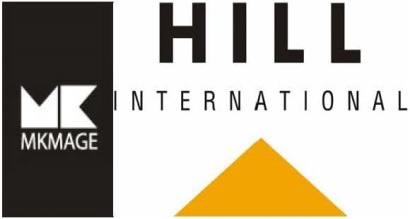 MkMage is a renowned and successful company in web development and e – commerce. Their goal is to analyze, strategize compelling solutions and make technical recommendations by building websites with special purpose of supporting client’s marketing goals and maximizing the reach and impact of client’s brands. For strengthening, further development and establishing of new local unit, they are now searching for strategic and goal – oriented professional for the position ofProject ManagerRequirements:University degree in Computer Science or related fieldMinimum 3 years’ experience in IT project managementExperience in Magento and WordPress would be considered a plusKnowledge in software development life cycleEnglish language - fluentStrong project and customer management skills and excellent business understandingTeam and project coordination skills Responsibilities:Developing project plans, goals, and identifying the needed resourcesDeveloping schedules and methods for measuring resultsGuiding and performing strategic analysis for the projectOrganizing and managing all phases of the project to ensure on-time completionAssembling and coordinating project team members - assigning individual responsibilitiesTaking constructive action in difficult situations and handling conflicts in positive mannerEncouraging diverse thinking and promoting innovation cultureStimulating creativity and new ways of thinkingUnderstanding of customer needs and putting customer’s needs as one of the key decision factorsIf you believe that your experience and skills set would make the expected contribution, please send your CV and application letter in English, stating the position title, until 03.07.2018 to our address, with full confidentiality.Please note that only short listed candidates will be invited for an interview.e-mail: prijava@hill-international.com.mkwww.hill.mk tel: 02/3296-481By applying to the HILL advertisements, you are becoming a part of our candidates’ database. If you don’t want to be a part of our database, please state it in the mail.